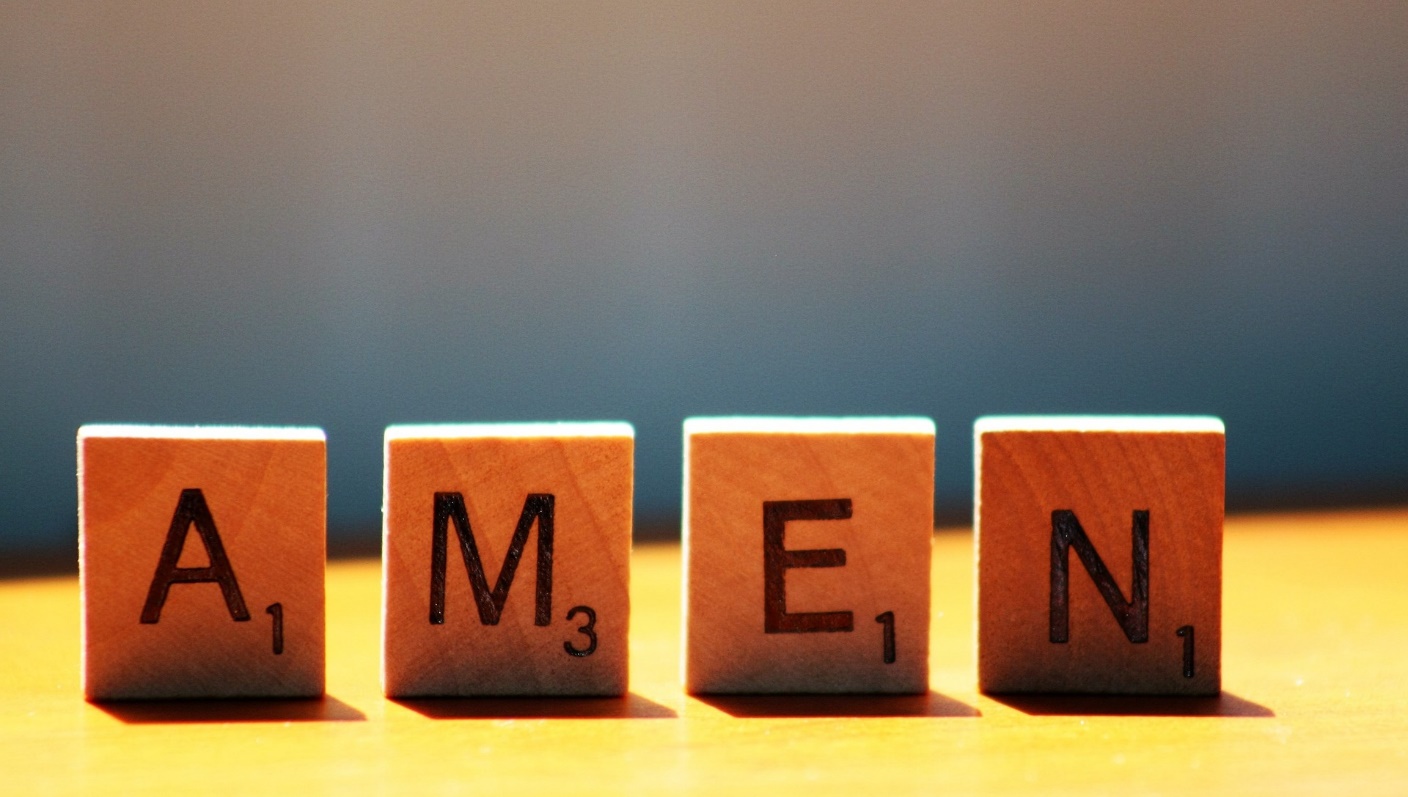 	Amen.  How many times have we seen, heard, or used this word?  It’s used hundreds of times in the Bible.  Do we really know what it means?  It’s more than just a prayer’s sign off.  I was taught that it means, ‘I heartily agree,’ which is true, but I didn’t realize until I began researching it a little deeper that it can have other meanings as well.	In the Old Testament, the verb form is used a multitude of times, and it means to be faithful, to take care of, to be established, to be reliable, or believable.  In 1 Chronicles 16:36 it says, “Praise the LORD, the God of Israel, who lives from everlasting to everlasting! And all the people shouted "Amen!" and praised the LORD.”  So, the people here were not just agreeing with everything that had just been said and sung; they were cheering the fact that God is faithful, that He would take care of them, that He can be believed.  	Jesus used it in a new way.  In almost 70 different instances in the New Testament he says, amen lego humin, or truly I say to you.  He is showing that he has authority, that he is God.  He is faithful, reliable, believable, and will take care of you.  Amen!   